ZARZADZENIE NR 15/2023WÓJTA GMINY SOMIANKAz dnia 9 czerwca 2023 r.w sprawie przyjęcia planu rozwoju sieci dróg gminnych w Gminie Somianka na lata 2023 – 2027Na podstawie art. 30 ust. 1 ustawy z dnia 8 marca 1990r. o samorządzie gminnym (tj. Dz. U. z 2023, poz. 40 ), art. 20 pkt. 1 i art. 35 ust. 1 ustawy z dnia 21 marca 1985 r. o drogach publicznych (tj. Dz. U. z 2023, poz. 645)Wójt Gminy Somianka zarządza co następuje:§ 1Przyjmuje się plan rozwoju sieci dróg gminnych w Gminie Somianka na lata 2023 – 2027. § 2Plan rozwoju sieci dróg gminnych w Gminie Somianka na lata 2023 – 2027 stanowi załącznik do niniejszego zarządzenia.§ 3Zarządzenie wchodzi w życie z dniem podjęcia. WÓJT    /-/ Andrzej ŻołyńskiZałącznik do zarządzenia nr 15/2023z dnia 9 czerwca 2023 r.w sprawie przyjęcia planu rozwoju sieci dróg gminnychw Gminie Somianka na lata 2023- 2027PLAN ROZWOJU SIECI DRÓG GMINNYCHW GMINIE SOMIANKANA LATA 2023-2027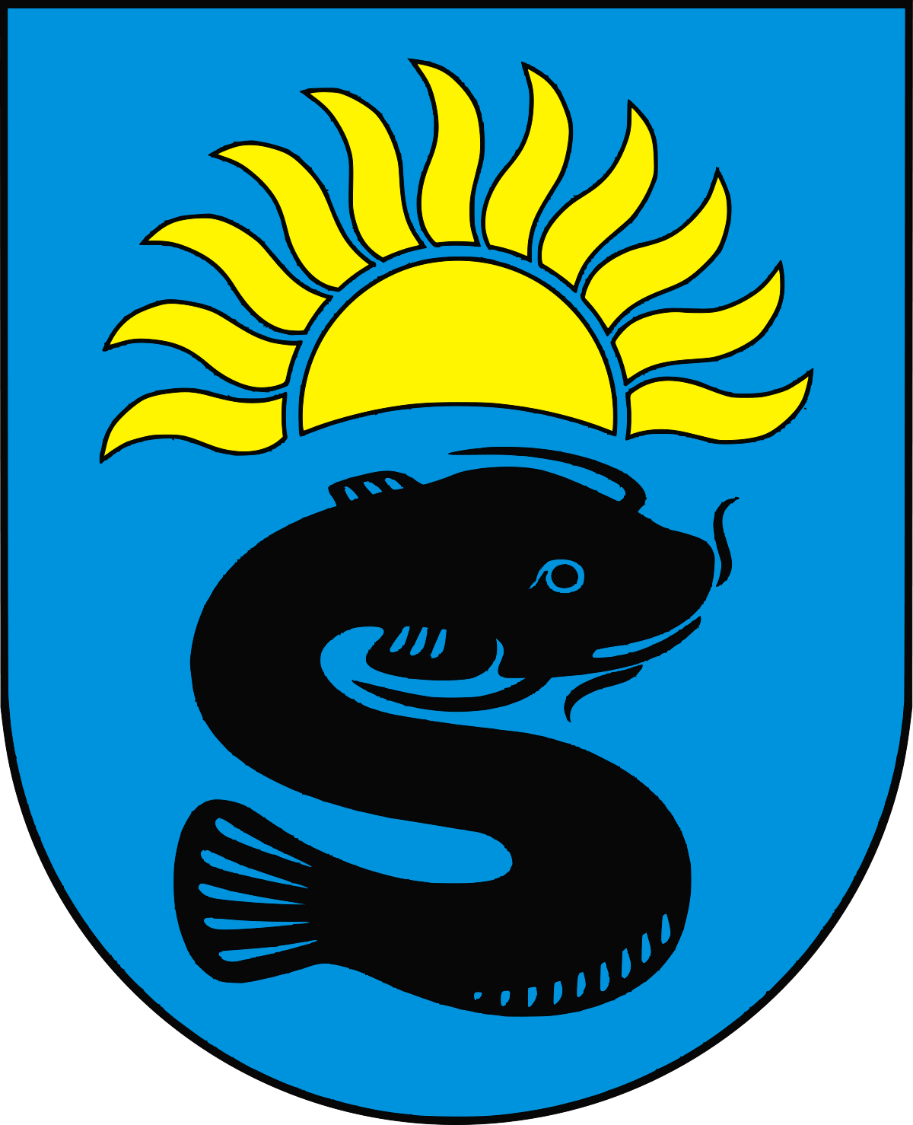 Somianka, CZERWIEC 2023 R.I. PODSTAWA OPRACOWANIA	Podstawą prawną dla opracowania Planu rozwoju sieci drogowej dla dróg gminnych dla Gminy Somianka jest art. 20 pkt. 1 i 2 ustawy o drogach publicznych z dnia 21 marca 1985 r. (Dz. U z 2022 r. poz. 1693 z późn. zm.), który nakłada na zarządcę drogi obowiązek opracowania projektu planu rozwoju sieci drogowej oraz bieżącego informowania o tych planach organów właściwych do sporządzenia miejscowych planów zagospodarowania przestrzennego. Ponadto zarządca drogi ma obowiązek opracowania projektu planu finansowania budowy, przebudowy, remontu, utrzymania i ochrony dróg oraz drogowych obiektów inżynierskich.II. CEL OPRACOWANIA Celem niemniejszego opracowania jest określenie planu rozwojowego dróg gminnych w gminie Somianka na lata 2023-2027 z uwzględnieniem następujących czynników: zaspokojenie potrzeb mieszkańców gminy w zakresie komunikacji drogowej;poprawa dostępności obszarów i jakości życia w gminie Somianka;rozbudowa dróg zgodnie z planami zagospodarowania przestrzennego umożliwiająca aktywizację terenów inwestycyjnych; zapewnienie właściwego stanu dróg gminnych poprzez wykonywanie bieżących remontów;podnoszenie standardów dróg gminnych poprzez ich przebudowę; poprawa bezpieczeństwa ruchu na drogach; poprawa płynności ruchu drogowego.Celem nadrzędnym jest:Poprawa układu komunikacyjnego i stanu technicznego dróg gminnych w celu
podniesienia bezpieczeństwa uczestników ruchu, poprawy dostępności i umożliwienia
rozwoju gminy Somianka.III. OGÓLNA CHARAKTERYSTYKA GMINY Gmina Somianka leży w środkowej części województwa mazowieckiego, południowo-zachodniej części powiatu wyszkowskiego, nad rzeką Bug, przy węzłach komunikacyjnych z Wyszkowa do Wierzbicy i z Wyszkowa do Pułtuska. Rys. nr 1. Położenie gminy na tle województwa mazowieckiego i powiatu wyszkowskiego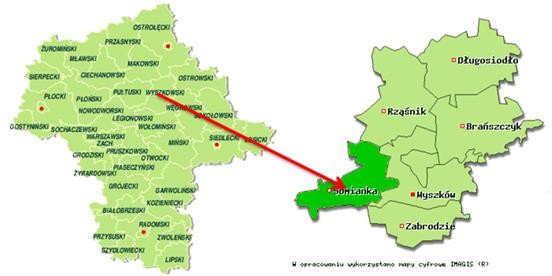 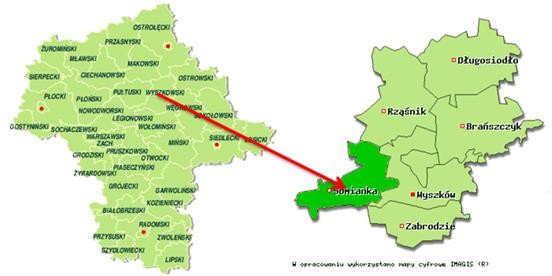 Powierzchnia gminy wynosi 117,86 km2 i jest zamieszkała przez 5590 osób (stan na dzień 31.12.2022 r.). Gmina Somianka obejmuje terytorialnie 29 miejscowości i 31 sołectw. Z gminą Somianka sąsiadują bezpośrednio następujące jednostki samorządu terytorialnego:Gmina Dąbrówka (powiat wołomiński),Gmina Rząśnik (powiat wyszkowski),Gmina Serock (powiat legionowski),Gmina Wyszków (powiat wyszkowski),Gmina Zatory (powiat pułtuski).Gmina Somianka jest korzystnie położona pod względem komunikacyjnym. Przez jej teren  przebiegają:droga krajowa nr 62 relacji Wyszków – Wierzbica (przez teren Gminy Somianka przebiega 16,3 kilometrowy odcinek tej drogi w całości asfaltowy);droga wojewódzka nr 618 relacji Wyszków - Gołymin-Ośrodek (przez teren Gminy Somianka przebiega 3,8 kilometrowy odcinek tej trasy w całości asfaltowy);drogi powiatowe, ich długość na terenie Gminy to 42,059 km, w tym wszystkie są asfaltowe;drogi gminne lokalne o łącznej długości 48,375 km, w tym długość dróg asfaltowych to ok. 42 km;drogi gminne wewnętrzne stanowiące dojazd do pól i działek o łącznej długości ok. 312 km.Rys. nr 2. Gmina Somianka – sieć dróg publicznych.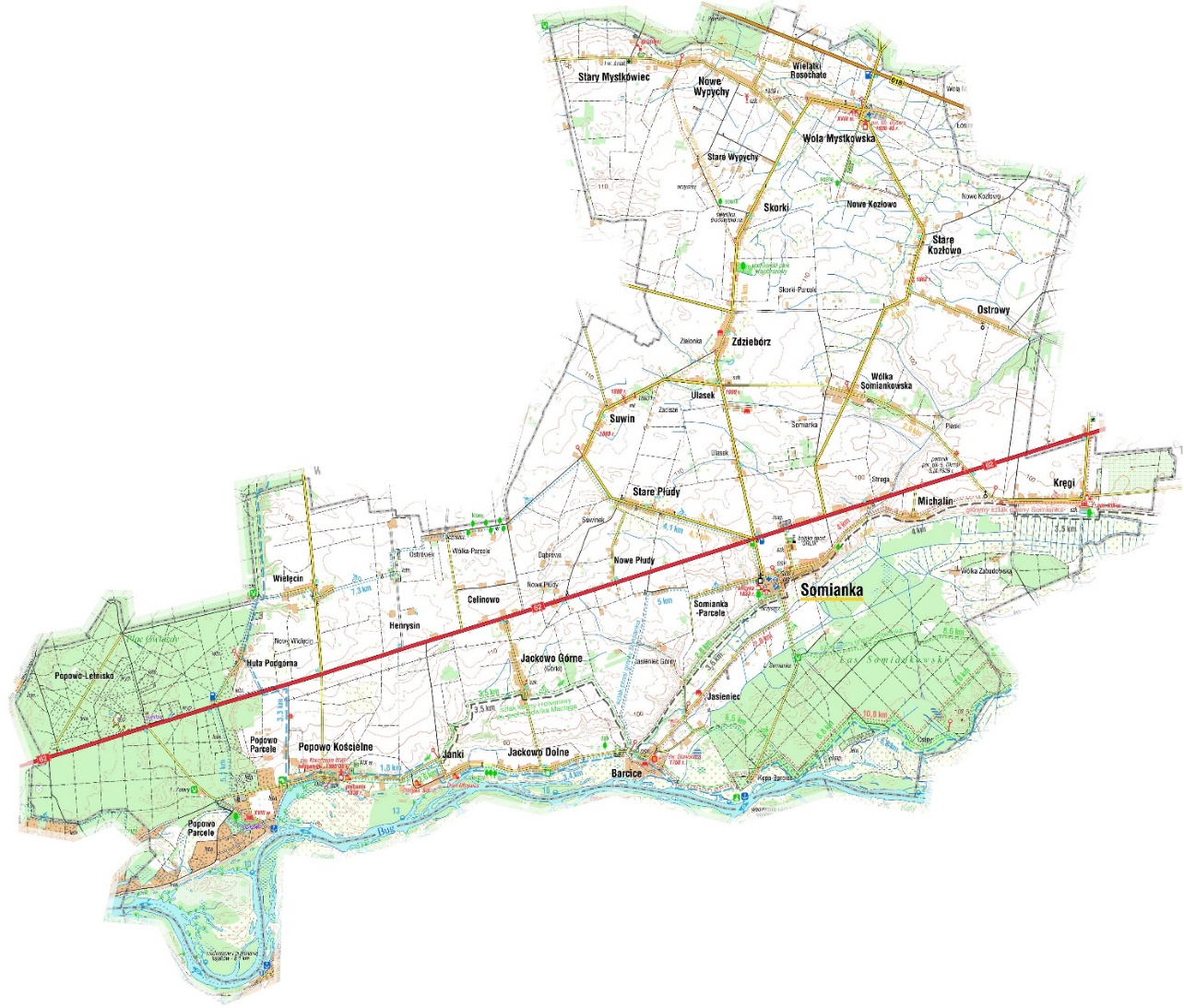 IV. CHARAKTERYSTYKA DRÓG GMINNYCHDrogi gminne publiczne stanowią podstawową sieć drogową gminy niezbędną
do obsługi zapotrzebowania komunikacyjnego lokalnej społeczności oraz
zapewnienia powiązań jednostki z drogami wyższej kategorii. Pomimo faktu, iż
drogi gminne są najniższą kategorią dróg publicznych, zazwyczaj o parametrach dostosowanych do drogi klasy dojazdowej, czasem lokalnej, to stanowią największy procent udziału w długości dróg publicznych większości gmin.Sieć dróg gminnych publicznych zgodnie z rejestrem numerów dróg
gminnych zlokalizowanych na terenie województwa mazowieckiego dla gminy
Somianka obejmuje 20 odcinków dróg o łącznej ich długości 48,375 km. 
Część jest utwardzona ok. 42 km o nawierzchni bitumicznej i ich
stan techniczny ocenia się jako dobry, pozostałe to drogi gruntowe, nieutwardzone, stanowiące dojazdy do pól, użytków leśnych lub pojedynczych zabudowań.WYKAZ DRÓG GMINNYCH:V. PLAN INWESTYCJI DROGOWYCHPrzy planowaniu zadań drogowych brane są pod uwagę dokumenty
planistyczne i inne czynniki, które wynikają:ze stanu technicznego dróg gminnych,ze stanu bezpieczeństwa ruchu drogowego na poszczególnych odcinkach dróg gminnych;ze zidentyfikowanych i zgłaszanych potrzeby budowy, rozbudowy i modernizacji dróg gminnych;z możliwości pozyskania dofinansowania na rozwój sieci drogowej i poprawy stanu technicznego dróg gminnych.Niniejszym opracowaniem określa się listę zadań inwestycji drogowych przewidzianych do realizacji w latach 2023-2027. Realizacja zadań określonych w niniejszym planie uzależniona jest od sytuacji finansowej budżetu gminy, jak również w dużej mierze od możliwości pozyskania środków zewnętrznych na ich realizacje.WYKAZ PLANOWANYCH INWESTYCJI DROGOWYCH:WYKAZ PLANOWANYCH INWESTYCJI DROGOWYCH (w odniesieniu do dróg wewnętrznych, które w związku z przeprowadzoną inwestycją uzyskają status drogi publicznej):Wybór zadań do realizowania odbywać się będzie z uwzględnieniem możliwości
finansowych gminy, a także pozyskania dotacji z różnych dostępnych źródeł
finansowania. Oznacza to, że inwestycje ujęte w tabelach pn. Wykaz planowanych
inwestycji drogowych mogą być realizowane w innej kolejności, a wybór będzie uzależniony od kryteriów kwalifikacyjnych obowiązujących w programach dofinansowania inwestycji drogowych określonych przez instytucje udzielające dotacji.W przypadku pojawienia się możliwości pozyskania dofinansowania ze środków
zewnętrznych na inne inwestycje drogowe nie wymienione w przedmiotowym planie, możliwe jest wprowadzenie zmian i realizacja innych zadań drogowych.WÓJT     Andrzej ŻołyńskiLp.Nr drogiPrzebieg1.440401Wdr. krajowa Nr 62 (Wyszków-Serock) – Somianka-Zaszosie – Stare Kozłowo – dr. powiatowa Nr 4413W (Kręgi – Kozłowo) – Wola Mystkowska2.440402WWola Mystkowska – Stary Mystkówiec – Szczucin3.440403Wdr. krajowa Nr 62 (Wyszków-Serock) – Wólka Somiankowska – Ulasek – Stare Płudy – dr. krajowa Nr 624.440404WSomianka – Osiny5.440405Wdr. powiatowa Nr 4414W (Somianka - Kręgi) – Żabie Duki – Wólka Zabudowska6.440406Wdr. powiatowa Nr 4410W (Somianka – Wola Mystkowska) – Zdziebórz7.440407Wdr. krajowa Nr 62 (Wyszków-Serock) – Kręgi8.440408Wdr. krajowa Nr 62 (Wyszków – Serock) – Michalin9.440409WSomianka – Płudy Nowe10.440410Wdr. wojewódzka Nr 618 – (Wyszków – Pułtusk) – Wielątki Rosochate – Wypychy Nowe11.440411WSuwin – Ulasek – Zdziebórz12.440412WOstrówek – Suwin – Ciski13.440413Wdr. krajowa Nr 62 (Wyszków – Serock) – Ostrówek14.440414WStare Kozłowo – dr. wojewódzka Nr 618 (Wyszków – Pułtusk)15.440415Wdr. krajowa Nr 62 – Jackowo Górne – Jackowo Dolne – dr. powiatowa Nr 4414W16.440416WWola Mystkowska – Nowe Kozłowo (od drogi pow. Nr 4413W przez wieś Nowe Kozłowo do drogi pow. Nr 4413W Wola Mystkowska)17.440417WStare Płudy – Suwin (od dr. gm. Nr 440403W we wsi Stare Płudy do dr. gm. 440412W Ostrówek – Suwin – Ciski)18.440418WSomianka – Somianka-Zaszosie (od dr. pow. Nr 4414W do DK Nr 62)19.440419WStare Kozłowo – Granica z Gminą Wyszków (od drogi powiatowej Nr 4413W przez wieś Stare Kozłowo)20.440420WSomianka – Somianka (od drogi krajowej Nr 62 do drogi powiatowej Nr 4414W)Lp.Nr drogi (relacja)Zakres realizacji inwestycjiPlanowane źródła finansowania1.440402WWola Mystkowska – Stary Mystkówiec – SzczucinPrzebudowa drogi Nr 440402W w miejscowości Nowe Wypychy Środki własne/środki
zewnętrze w
przypadku
pozyskania
dofinansowania2.440403Wdr. krajowa Nr 62 (Wyszków-Serock) – Wólka Somiankowska – Ulasek – Stare Płudy – dr. krajowa Nr 62Przebudowa drogi gminnej w miejscowości UlasekŚrodki własne/środki
zewnętrze w
przypadku
pozyskania
dofinansowania3.440406Wdr. powiatowa Nr 4410W (Somianka – Wola Mystkowska) – ZdziebórzPrzebudowa drogi w miejscowości Stare KozłowoŚrodki własne/środki
zewnętrze w
przypadku
pozyskania
dofinansowania4.440409W Somianka – Płudy NowePrzebudowa drogi gminnej Nr 440409W w miejscowości Somianka Środki własne/środki
zewnętrze w
przypadku
pozyskania
dofinansowania5.440419WStare Kozłowo – granica z gminą Wyszków (od drogi powiatowej Nr 4413W przez wieś Stare Kozłowo)Rozbudowa drogi gminnej Nr 440419W w miejscowości Stare KozłowoŚrodki własne/środki
zewnętrze w
przypadku
pozyskania
dofinansowania6.440401Wdr. krajowa Nr 62 (Wyszków-Serock) – Somianka-Zaszosie – Stare Kozłowo – dr. powiatowa Nr 4413W (Kręgi – Kozłowo) – Wola MystkowskaRemont odcinka drogi gminnej Nr 440401W w msc. Stare KozłowoŚrodki własne/środki
zewnętrze w
przypadku
pozyskania
dofinansowania7.440403Wdr. krajowa Nr 62 (Wyszków-Serock) – Wólka Somiankowska – Ulasek – Stare Płudy – dr. krajowa Nr 62Przebudowa drogi gminnej w miejscowości Ulasek na odcinku od skrzyżowania z DP 4410W do miejscowości SuwinŚrodki własne/środki
zewnętrze w
przypadku
pozyskania
dofinansowania8.440412WOstrówek – Suwin – CiskiPrzebudowa drogi gminnej Nr 440412W w miejscowości Suwin Środki własne/środki
zewnętrze w
przypadku
pozyskania
dofinansowania9.440417WStare Płudy – Suwin (od dr. gm. Nr 440403W we wsi Stare Płudy do dr. gm. 440412W Ostrówek – Suwin – Ciski)Przebudowa drogi gminnej nr 440417W w miejscowości Stare Płudy Środki własne/środki
zewnętrze w
przypadku
pozyskania
dofinansowania10.440420WSomianka – Somianka (od drogi krajowej Nr 62 do drogi powiatowej Nr 4414W)Przebudowa drogi gminnej nr 440420W w miejscowości SomiankaŚrodki własne/środki
zewnętrze w
przypadku
pozyskania
dofinansowaniaLp.Nr drogi (ewidencyjny)Zakres realizacji inwestycjiPlanowane źródła finansowania1.dz. nr ew. 301 w msc.  Dębiny i dz. nr ew. 140 w msc. Wólka Zatorska Przebudowa drogi Dębiny – Wólka ZatorskaŚrodki własne/środki
zewnętrze w
przypadku
pozyskania
dofinansowania2.dz. nr ew. 166, 228 w sc. Nowe Kozłowo i dz. nr ew. 395 w msc. Stare KozłowoRozbudowa drogi gminnej relacji Nowe Kozłowo – Stare KozłowoŚrodki własne/środki
zewnętrze w
przypadku
pozyskania
dofinansowania3.dz. nr ew. 721, 727/220, 726/219, 728 w msc. SomiankaBudowa drogi gminnej w miejscowości SomiankaŚrodki własne/środki
zewnętrze w
przypadku
pozyskania
dofinansowania